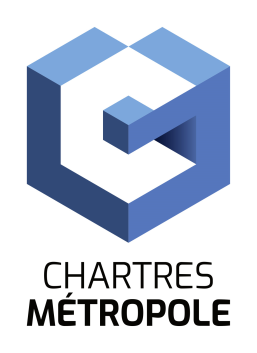 Direction des Ressources HumainesService Emploi et FormationChartres, le 22 janvier 2020Un poste de Chef d’équipe Ecole, CCAS et Jardins closest à pourvoir à la Direction de l’Espace PublicService Espaces verts(Catégorie C– Cadre d’emplois des Agents de Maitrise ou Contractuel)Dans le respect du projet général de service, au sein d’un service de 61 personnes sous l’autorité directe du responsable de cellule, l’agent encadre une équipe de 6 agents qui assurent l’entretien des espaces verts des sites clos, type écoles, petits jardins clos, CCAS, du cimetière et de certains sites de Chartres Métropole Habitat.Son périmètre d’intervention comprend des missions sur des propriétés de la ville de Chartres, de Chartres Métropole, de Chartres Métropole Habitat, du CCAS et du CIAS.MISSIONS :Assurer l’encadrement d’une équipe de 6 agents sur le terrain et la gestion administrative qui en découle (congés, bilans chiffrés des activités de l’équipe),Organiser et être garant de l’entretien de l’ensemble des espaces verts du secteur géographique géré par l’équipe, ainsi que des secteurs Chartres Métropole Habitat qui lui sont attribués : plantations, taille, tonte, désherbage, ramassage déchets verts, paillage des massifs, débroussaillage, ramassage des feuilles,Assurer l’entretien courant du cimetière : ramassage de déchets, désherbage ponctuel,Préparer des plannings hebdomadaires des tâches de son équipe en lien avec son responsable de cellule,Garantir le respect des délais d’interventions,Participer à la conception et la mise en œuvre de points de fleurissement : élaborer les plans de plantations selon les directives données par la hiérarchie et en lien avec son responsable de cellule, préparation des plantations…,Etre force de propositions dans l’évolution du fleurissement et de la gestion des espaces verts : notion de gestion différenciée, de biodiversité,Assurer la réalisation de petits travaux de création d’aménagements paysagers,Participer au désherbage des voiries avec le service propreté : désherbage mécanique et thermique,Assurer un contrôle régulier du travail de ses agents,Faire appliquer et s’assurer du respect des règles d’hygiène et de sécurité sur les chantiers,Rendre compte et faire remonter les informations et les problèmes rencontrés à son responsable,Anticiper les interventions, Répondre aux demandes de riverains,Garantir l’arrosage de ses sites,Participer à des réunions ponctuellement,Saisir des données (temps de travail, lieu, matériel) pour la production de bilan d’activités,Réaliser un inventaire de son secteur et le mettre à jour régulièrement.Missions occasionnelles Participer à la réalisation de décors événementiels pour les manifestations,Participer ponctuellement à la production des plantes, au désherbage chimique du cimetière, à des astreintes (vent, neige…), aux opérations de déneigement et de déglaçage,Apporter une aide aux autres équipes et/ou service en cas de nécessité, Participer à des opérations spécifiques au sein du Pôle travaux de la DEP (Voirie, propreté…), mais aussi à des opérations de mise en place et de nettoyage après les manifestations en dehors des heures de service, ainsi que de façon générale à toute mission liée au service public.COMPÉTENCES ET CONNAISSANCES REQUISES Connaissances des techniques horticoles, du cycle de vie des végétaux et du fleurissement, en parasitologie,Notions d’arrosage automatique,Connaissances des techniques de gestion différenciée,Règles de sécurité liées aux chantiers sur voie publique et à l’utilisation de matériel et engin spécifique.Connaissances de l’environnement territorial,Avoir le sens du service public,Etre rigoureux dans la qualité du travail,Savoir motiver ses agents et les impliquer dans le travail,Etre autonome et organisé,Savoir dialoguer et travailler en équipe.Etre respectueux de ses collègues et de sa hiérarchie. PROFIL RECHERCHÉDiplôme en lien avec les métiers de l’espace vert et du paysage,Permis B indispensable, CACES associés aux engins utilisés dans l’équipe,Expérience en management appréciée.Contraintes horaires Annualisation du temps de travail – heures d’été : 7h45/12h15 et 13h30/17h00 – heures d’hiver : 8h15/12h15 et 13h30/16h30.Possibilité d’aménager les horaires pour respecter les nécessités liées aux besoins des végétaux et respecter la procédure du travail par forte chaleur.Si ce poste vous intéresse, merci de faire parvenir votre candidature (lettre de motivation et CV) à Chartres Métropole  - Direction des Ressources Humaines, Hôtel de Ville - Place des Halles, 28000 CHARTRES, ou par mail : recrutement@agglo-ville.chartres.fr, avant le 23 février 2020.